Rasējums Nr. 9Metāla skapis 2-durvju ar vienu plauktu un astoņām atvilktnēm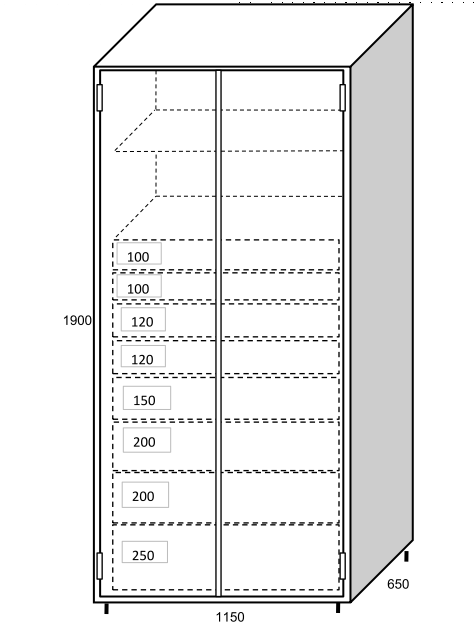 